Zastupitelstvo města Prostějova s c h v a l u j ezrušení věcného břemene spočívajícího v právu jízdy přes pozemek p.č. 75/1 v k.ú. Prostějov ve vlastnictví České republiky – Generálního finančního ředitelství, se sídlem Praha 1 - Nové Město, Lazarská 15/7, PSČ: 110 00, IČ: 720 80 043, jako povinného z věcného břemene, které bylo zřízeno na základě Smlouvy o zřízení věcného břemene ze dne 14.09.1992 ve prospěch pozemku p.č. 65/1 v k.ú. Prostějov ve vlastnictví Statutárního města Prostějova jako oprávněného z věcného břemene s tím, že správní poplatek spojený s podáním návrhu na výmaz věcného břemene z katastru nemovitostí nebude hradit Statutární město Prostějov. Důvodová zpráva:      Na tehdejší město Prostějov se dne 30.01.2012 obrátil Ing. Pavel Michalec, MBA, ředitel Finančního úřadu v Prostějově, s žádostí o stanovisko k možnému zrušení věcného břemene spočívajícího v právu jízdy přes pozemek p.č. 75/1 v k.ú. Prostějov ve vlastnictví ČR - Generálního finančního ředitelství. Toto věcné břemeno bylo zřízeno v roce 1992 ve prospěch Bytového podniku města Prostějova jako tehdejšího vlastníka stavby pro administrativu č.p. 36 (Křížkovského 7 v Prostějově) na pozemku p.č. 65/1 a pozemku p.č. 65/1, vše v k.ú. Prostějov, a jako takové je zapsáno v katastru nemovitostí a umožňuje vlastníkovi předmětných nemovitostí příjezd do dvorního traktu objektu na ul. Křížkovského 7 v Prostějově (v mezidobí se v souvislosti s přijetím nového občanského zákoníku (zákon č. 89/2012 Sb.) a zavedením principu, že stavba je součástí pozemku, s účinností ode dne 01.01.2014 stavba pro administrativu č.p. 36 stala součástí pozemku p.č. 65/1 v k.ú. Prostějov a již není samostatnou nemovitou věcí; věcné břemeno tedy svědčí pouze pozemku p.č. 65/1 v k.ú. Prostějov). Ředitel Finančního úřadu v Prostějově prosil o sdělení, za jakých konkrétních podmínek by bylo možné uzavřít dohodu o zrušení předmětného věcného břemene. Záležitost je řešena pod SpZn. OSUMM 80/2012.     Rada města Prostějova dne 08.10.2013 usnesením č. 3754 doporučila Zastupitelstvu města Prostějova schválit zrušení věcného břemene spočívajícího v právu jízdy přes pozemek p.č. 75/1 v k.ú. Prostějov ve vlastnictví České republiky – Generálního finančního ředitelství, se sídlem Praha - Nové Město, Lazarská 15/7, PSČ: 117 22, IČ: 720 80 043, jako povinného z věcného břemene, které bylo zřízeno na základě Smlouvy o zřízení věcného břemene ze dne 14.09.1992 ve prospěch stavby pro administrativu č.p. 36 (Křížkovského 7 v Prostějově) na pozemku p.č. 65/1 a pozemku p.č. 65/1, vše v k.ú. Prostějov, ve vlastnictví Statutárního města Prostějova jako oprávněného z věcného břemene, s tím, že správní poplatek spojený s podáním návrhu na výmaz věcného břemene z katastru nemovitostí uhradí Česká republika – Generální finanční ředitelství.    Se zástupcem Finančního úřadu v Prostějově bylo následně dohodnuto, že před předložením materiálu na zasedání Zastupitelstva města Prostějova ve věci zrušení předmětného věcného břemene bude zpracován a oboustranně odsouhlasen návrh dohody o zrušení věcného břemene z důvodu upřesnění podmínek pro jeho zrušení.    Návrh dohody, který zpracoval Odbor SÚMM, byl dne 30.10.2013 zaslán k posouzení na Finanční úřad v Prostějově.     Teprve v červnu letošního roku se na Odbor SÚMM obrátil zástupce Generálního finančního ředitelství s žádostí o dořešení předmětné záležitosti. Vzhledem k tomu, že v mezidobí došlo k legislativním změnám, byl zpracován aktualizovaný návrh dohody, který byl následně po drobných změnách a úpravách oboustranně odsouhlasen. Nic tedy nebrání předložení materiálu v této záležitosti na zasedání Zastupitelstva města Prostějova.     Odbor SÚMM nemá námitek ke zrušení věcného břemene spočívajícího v právu jízdy přes pozemek p.č. 75/1 v k.ú. Prostějov ve vlastnictví České republiky – Generálního finančního ředitelství, se sídlem Praha 1 - Nové Město, Lazarská 15/7, PSČ: 110 00, IČ: 720 80 043, jako povinného z věcného břemene, které bylo zřízeno na základě Smlouvy o zřízení věcného břemene ze dne 14.09.1992 ve prospěch pozemku p.č. 65/1 v k.ú. Prostějov ve vlastnictví Statutárního města Prostějova jako oprávněného z věcného břemene za podmínek dle návrhu usnesení. Zachování věcného břemene dle názoru Odboru SÚMM není nutné, neboť příjezd do dvorního traktu objektu na ul. Křížkovského 7 v Prostějově je zajištěn průjezdem přes tento objekt. Věcné břemeno navíc nelze z důvodu přístavby objektu ve dvorním traktu objektu na ul. Křížkovského 7 v Prostějově vůbec využít, a to s ohledem na velikost a tvar stávajícího průjezdního profilu. Vzhledem k tomu, že v mezidobí došlo k legislativním změnám, je návrh usnesení oproti doporučujícímu usnesení RMP č. 3754 ze dne 08.10.2013 drobně formulačně změněn bez dopadu na obsah a smysl usnesení (aktualizace označení nemovitých věcí v souladu se současnými údaji dle katastru nemovitostí, úprava formulace o zaplacení správního poplatku z důvodu osvobození GFŘ od správního poplatku, aktualizace sídla GFŘ).      Česká republika – Generální finanční ředitelství není dlužníkem Statutárního města Prostějova.     Materiál byl předložen k projednání na schůzi Finančního výboru dne 04.09.2017.Přílohy:	situační mapavýřez geometrického plánu s vyznačením přístavby ve dvorním traktu objektu na ul. Křížkovského 7 v Prostějově		fotodokumentace 		odsouhlasený návrh dohody o zrušení věcného břemeneProstějov:	25.08.2017Osoba odpovědná za zpracování materiálu:	Mgr. Libor Vojtek, v. r. 		vedoucí Odboru SÚMM Zpracoval:	Bc. Vladimír Hofman, v. r. 		odborný referent oddělení nakládání s majetkem města Odboru SÚMM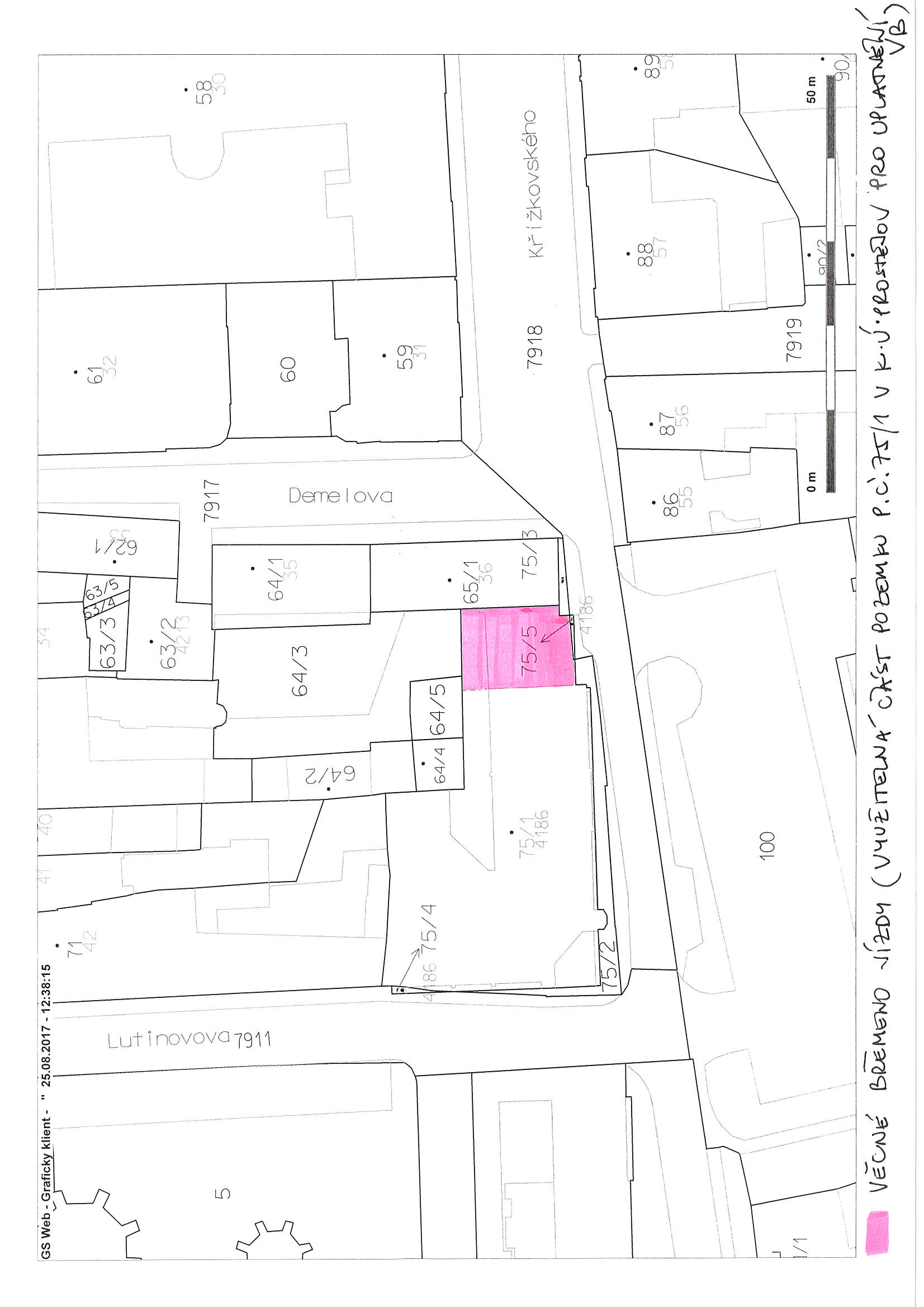 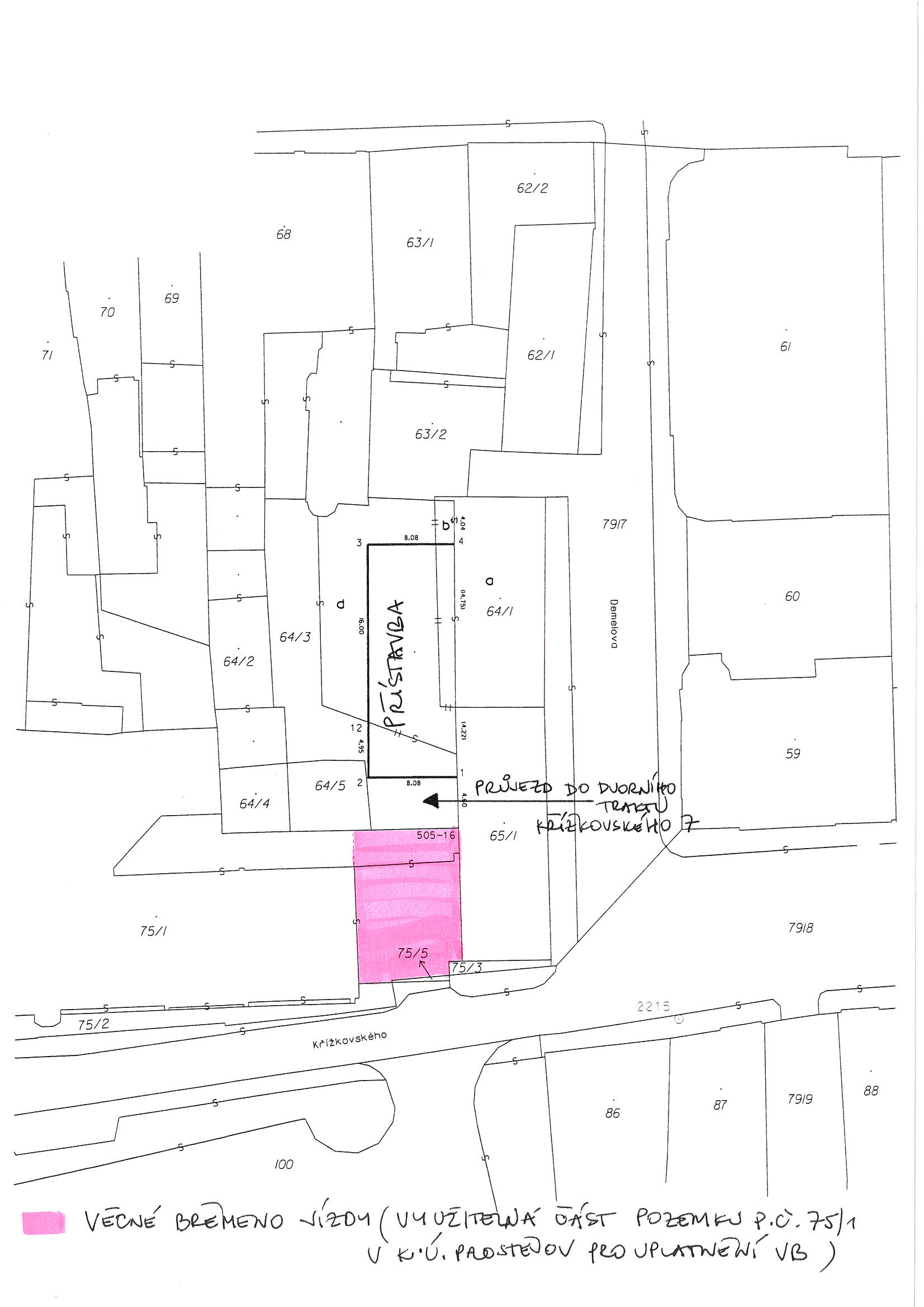 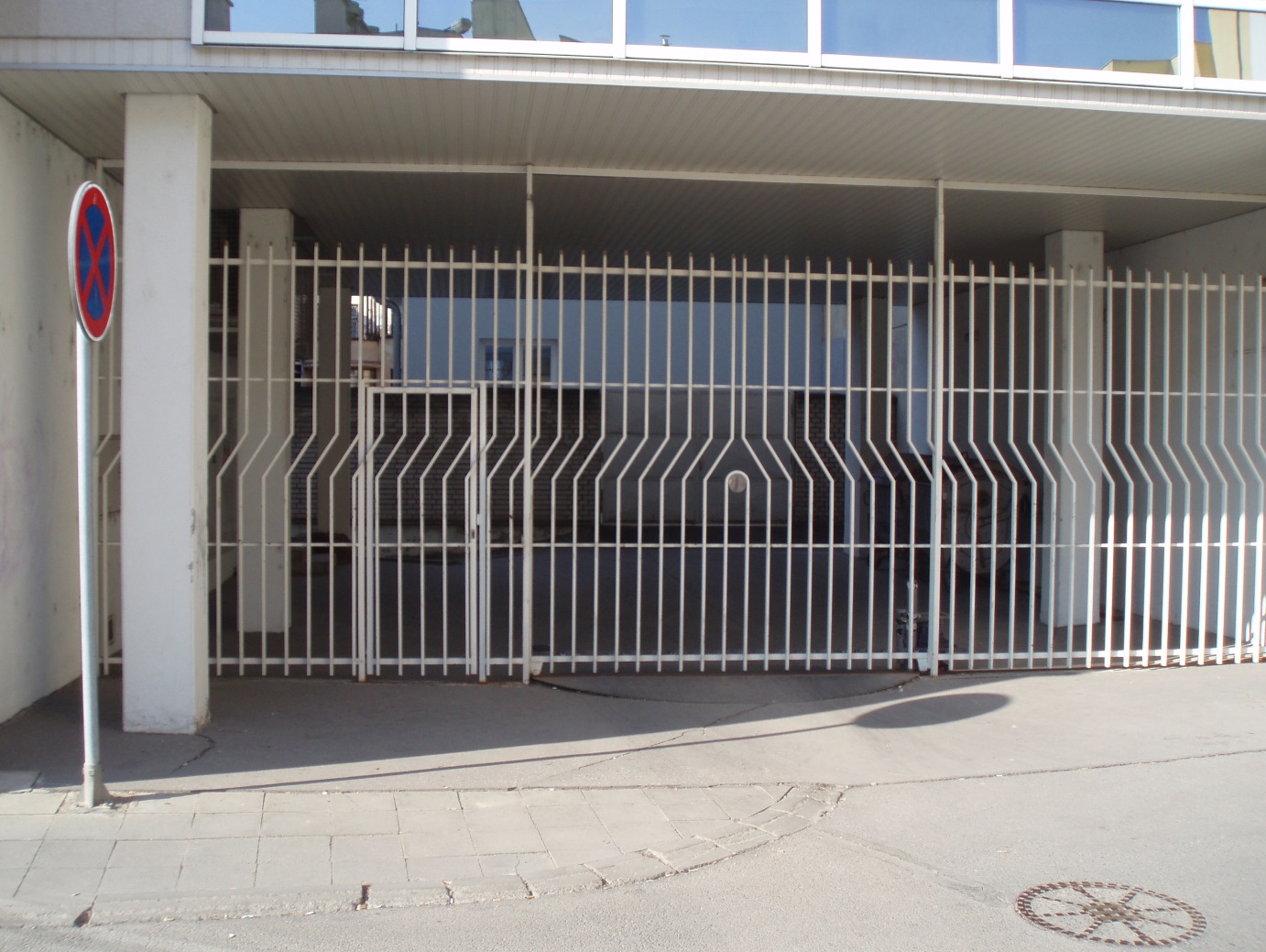 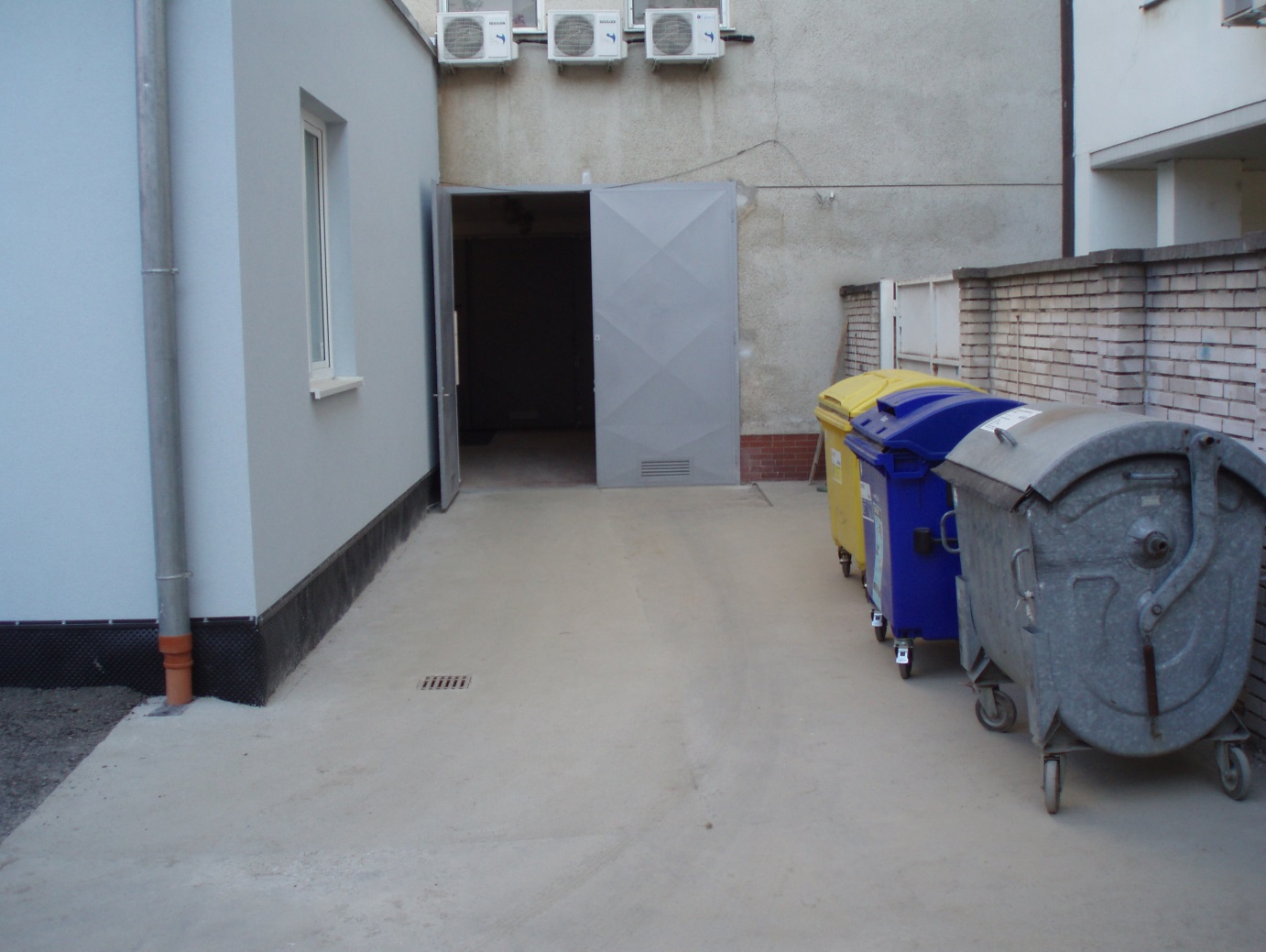 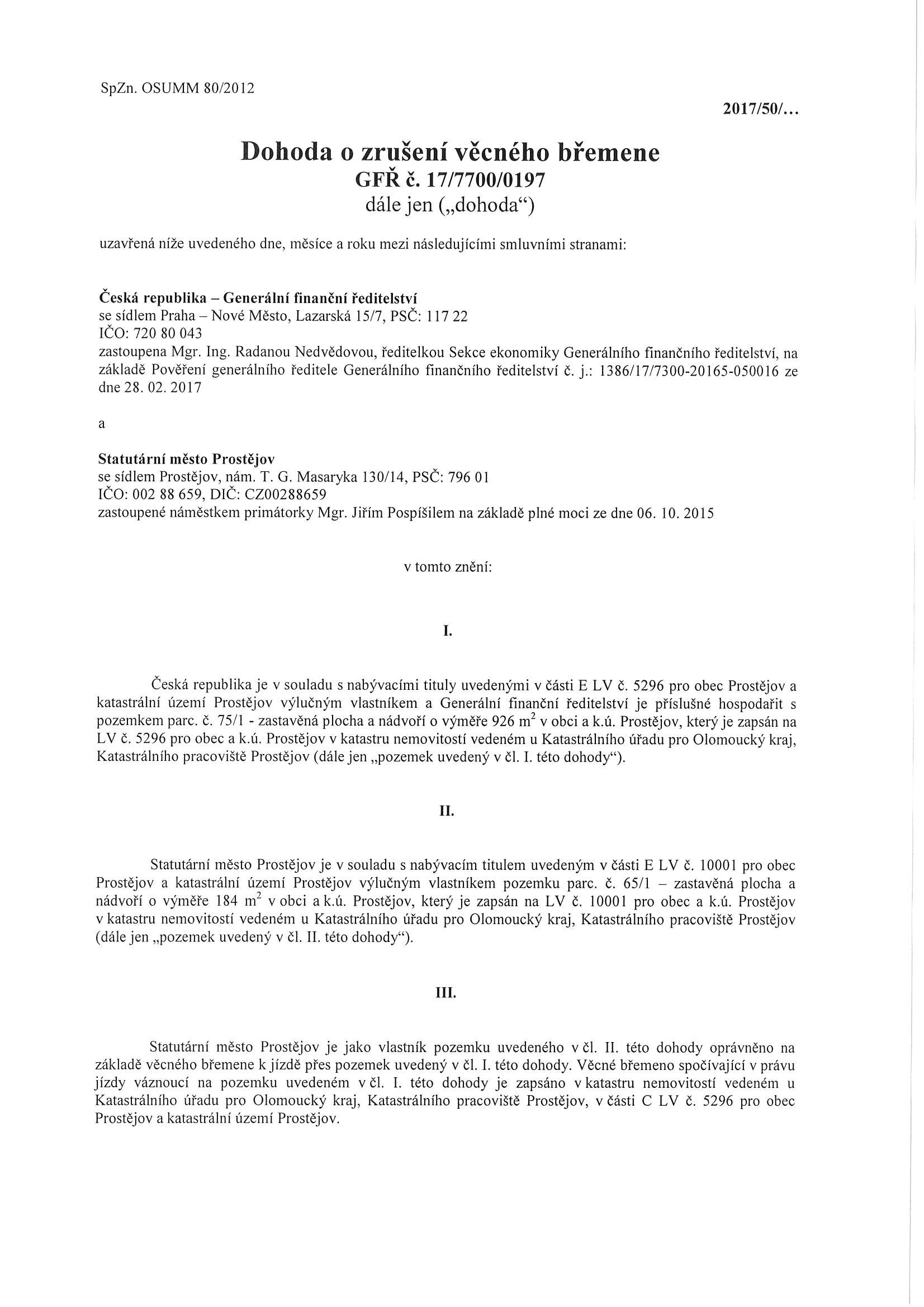 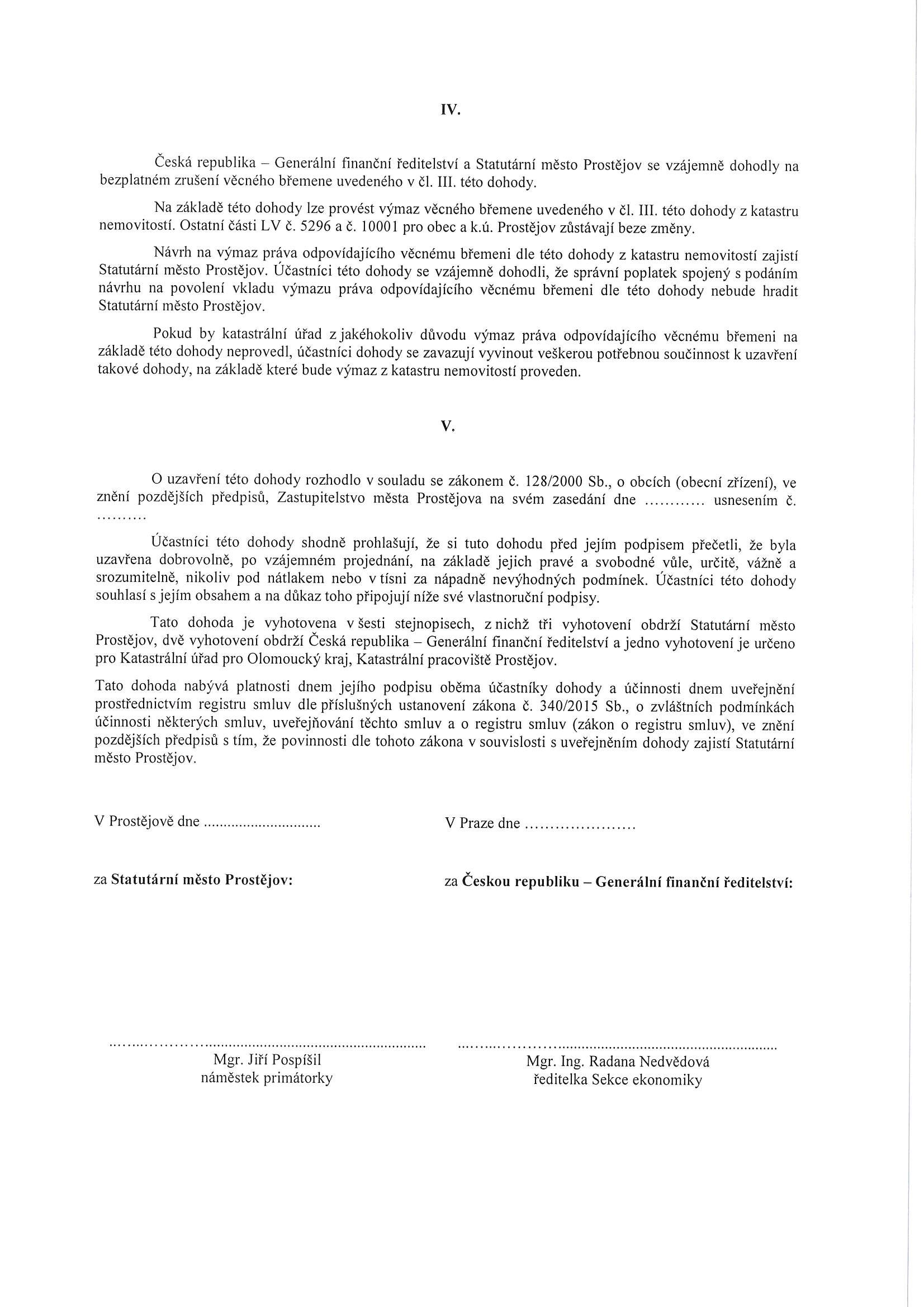 MATERIÁLMATERIÁLčíslo: pro zasedání pro zasedání pro zasedání pro zasedání Zastupitelstva města Prostějova konané dne 11.09.2017Zastupitelstva města Prostějova konané dne 11.09.2017Zastupitelstva města Prostějova konané dne 11.09.2017Zastupitelstva města Prostějova konané dne 11.09.2017Název materiálu:Schválení zrušení věcného břemene na pozemku p.č. 75/1 v k.ú. ProstějovSchválení zrušení věcného břemene na pozemku p.č. 75/1 v k.ú. ProstějovSchválení zrušení věcného břemene na pozemku p.č. 75/1 v k.ú. ProstějovPředkládá:Rada města ProstějovaRada města ProstějovaRada města ProstějovaMgr. Jiří Pospíšil, náměstek primátorky, v. r. Mgr. Jiří Pospíšil, náměstek primátorky, v. r. Mgr. Jiří Pospíšil, náměstek primátorky, v. r. Návrh usnesení:Návrh usnesení:Návrh usnesení:Návrh usnesení: